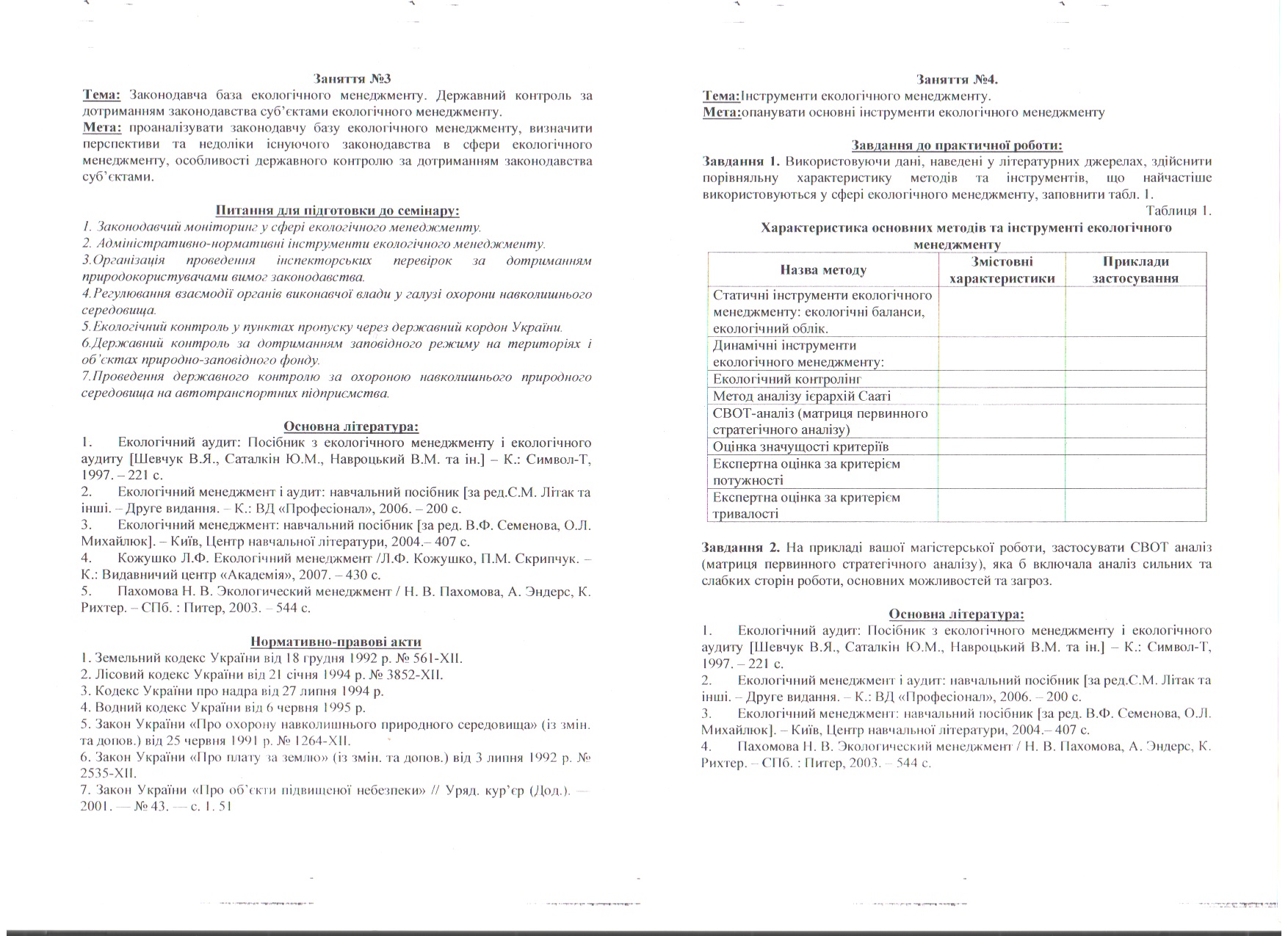 Екологічний менеджмент і аудит 116 м групаЕкологічний менеджмент і аудит 116 м групаТеми лекційВид робітСутність та удосконалення системи екологічного оподаткування в УкраїніПлан1. Екологічні податки на діяльність, що спричиняє деградацію довкілля.2. Економічна сутність збору за забруднення.3. Ефективне регулювання оподаткування у природоохоронній сфері.Написати реферат по кожній темі лекції за запропонованим планом.Фінансові важелі та стимули природоохоронної діяльності.План1. Методи заохочення та покарання.2. Лімітування природокористування.Написати реферат по кожній темі лекції за запропонованим планом.Теми практичних занятьВид робітЗаконодавча база екологічного менеджменту. Державний контроль за дотриманням законодавства субєктами екологічного менеджментуВиконати завдання відповідно до методичних рекомендацій. (додається)Інструменти екологічного менеджменту.Виконати завдання відповідно до методичних рекомендацій. (додається)